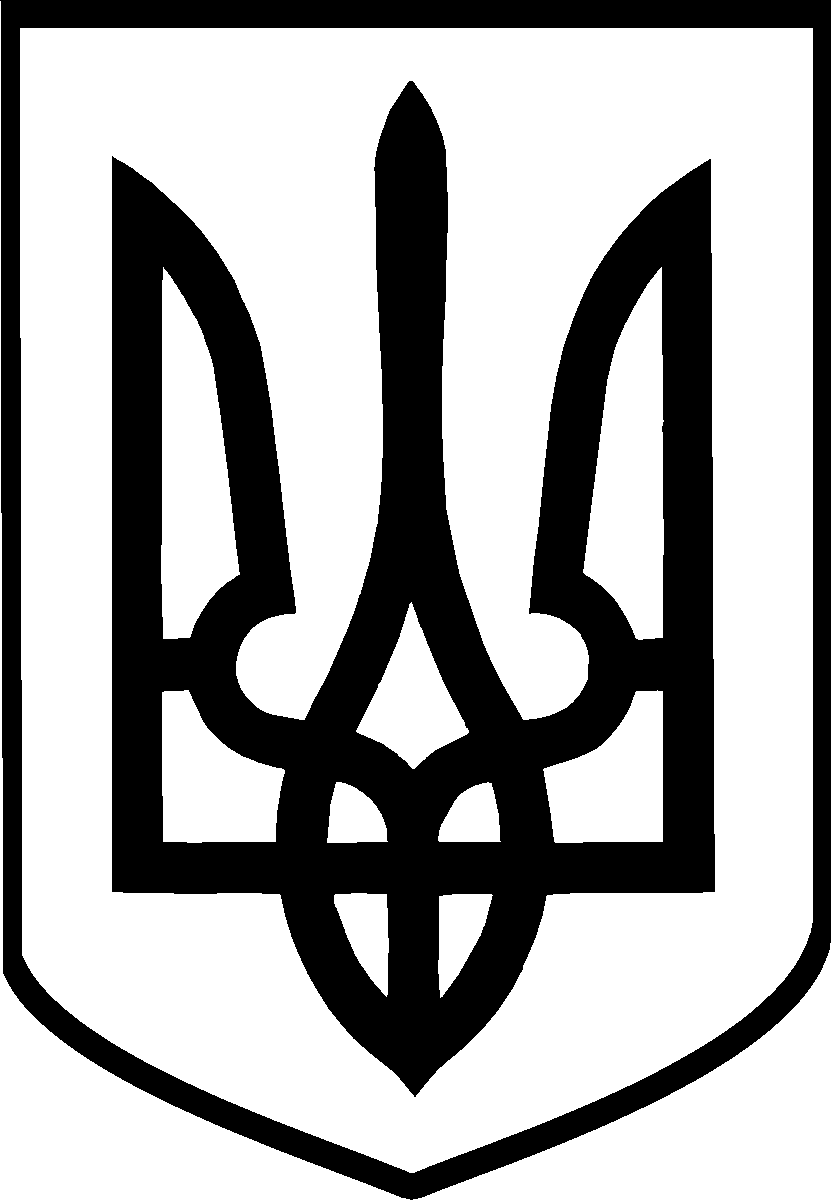 УКРАЇНА                                     КОЛОМИЙСЬКА МІСЬКА РАДАВосьме демократичне скликання                                        _________________________сесіяР І Ш Е Н Н Явід _________                                  м. Коломия                                  №__________З метою поліпшення якості обслуговування закладів культури, забезпечення підтримки та сприяння розвитку установ та організацій в галузі культури, задоволення потреб мешканців Коломийської міської територіальної громади в культурному розвитку, керуючись ст.26, 59 Закону України «Про місцеве самоврядування в Україні», міська рада вирішила:1. Затвердити Статут комунального закладу «Сервісний центр закладів культури» у новій редакції (додається).2. Внести зміни в види економічної діяльності, а саме:2.1. Додати:2.1.1. Загальне прибирання будинків (81.21)(основний).2.1.2. Виробництво кіно та відеофільмів (59.11) (основний).2.1.3. Демонстрація кінофільмів (59.14) (основний).2.1.4. Видання звукозаписів (59.20) (основний).2.1.5. Рекламні агенства ( 73.11) (основний).2.1.6. Посередництво в розміщенні реклами в засобах масової інформації (73.12) (основний).2.1.7. Діяльнісь у сфері фотографії у тому числі рекламна фотозйомка (74.20) (основний).2.1.8. Надання інших послуг бронювання та пов’язана з цим діяльність (79.90) (основний).2.1.9. Організування конгресів і торговельних виставок (82.30) (основний).2.1.10. Театральна та концертна діяльність (90.01) (основний).2.1.11. Діяльність із підтримки театральних і концертних заходів (90.02) (основний).2.1.12. Функціонування театральних та концертних залів (90.04) (основний).2.1.13. Функціонування атракціонів і тематичних парків (93.21) (основний).2.1.14. Організування інших видів відпочинку та розваг (93.29) (основний).3. Вважати таким, що втратив чинність п.2 рішення міської ради від 09.12.2021 р. №1550-23/2021 «Про створення комунального закладу «Сервісний центр закладів культури».4. В.о. директора Комунального закладу «Сервісний центр закладів культури» Роману КУТЕЙНІКОВУ в установленому законодавством порядку забезпечити державну реєстрацію внесених змін до відомостей про юридичну особу.5. Організацію виконання рішення покласти на заступника міського голови Михайла КАЧАНСЬКОГО.6.  Контроль за виконанням рішення доручити  постійній комісії  з питань освіти, культури, спорту, інформаційної та молодіжної політики, соціального захисту, охорони здоров'я, гендерної політики, депутатської діяльності, етики, регламенту, захисту прав людини та правопорядку.Міський голова					            Богдан СТАНІСЛАВСЬКИЙЗАТВЕРДЖЕНОрішення міської радивід__________ №_____________Міський голова Богдан СТАНІСЛАВСЬКИЙСТАТУТкомунального закладу «СЕРВІСНИЙ ЦЕНТР ЗАКЛАДІВ КУЛЬТУРИ»м. Коломия20221. ЗАГАЛЬНІ ПОЛОЖЕННЯ1.1. Комунальний заклад «Сервісний центр закладів культури» (далі – Заклад). Заклад є комунальною установою Коломийської міської ради  (далі - Засновник). Органом управління Закладу є Управління культури та туризму Коломийської міської ради (далі - Орган управління).1.2. Заклад є неприбутковою установою та діє відповідно до Конституції України, Бюджетного кодексу України, Закону України «Про місцеве самоврядування в Україні», Указів Президента України, Постанов Верховної Ради України, нормативно-правових актів Кабінету Міністрів України, інших нормативно-правових актів, рішень Коломийської міської ради та її виконавчого комітету, розпоряджень міського голови, наказів Органу управління, до сфери управління якого відноситься Заклад, цього Статуту. 1.3. Заклад не має у своєму складі інших юридичних осіб. 1.4. Організаційно-правова форма – комунальна організація (установа, заклад).1.5. Найменування закладу:1.5.1 повне:- українською мовою – Комунальний заклад «Сервісний центр закладів культури»;1.5.2. скорочене:- українською мовою – Сервісний центр закладів культури.1.6. Юридична адреса Закладу: 78203, Івано-Франківська область, Коломийський район, місто Коломия, вул. Театральна, 27.2. ПРАВОВИЙ СТАТУС2.1. Заклад набуває статусу юридичної особи з моменту його державної реєстрації в установленому законодавством порядку. 2.2. Заклад має печатку, штамп, бланки, інші реквізити відповідно до чинного законодавства та користується закріпленим за ним комунальним майном.2.3. Заклад несе відповідальність за наслідки своєї діяльності, виконання зобов'язань перед юридичними і фізичними особами, засновниками та державою; відповідає за своїми зобов'язаннями всім закріпленим за ним майном, на яке згідно з чинним законодавством України може бути звернене стягнення.2.4. Заклад для досягнення своєї мети згідно з чинним законодавством України та обмеженнями, встановленими цим Статутом, укладає від свого імені будь-які правочини, господарські договори, угоди з юридичними та фізичними особами.2.5. Фінансування Закладу, його матеріально-технічне забезпечення здійснюється за рахунок коштів міського бюджету та коштів, отриманих від надання платних послуг, наданих у порядку та на умовах, визначених чинним  законодавством України та інших джерел, не заборонених законодавством України.2.6. Для здійснення діяльності Заклад залучає і використовує матеріально-технічні, фінансові, трудові та інші види ресурсів, використання яких не заборонено законодавством.2.7. Доходи (прибутки) неприбуткової організації використовуються виключно для фінансування видатків на утримання такої організації, реалізації мети (цілей, завдань) та напрямів діяльності, визначеним цим Статутом.2.8. Збитки, завдані Закладу внаслідок виконання рішень органів державної влади чи органів місцевого самоврядування, які було визнано судом неконституційними або недійсними, підлягають відшкодуванню зазначеними органами добровільно або за рішенням суду.3. ФІНАНСОВО-ГОСПОДАРСЬКА ДІЯЛЬНІСТЬ3.1. Майно Закладу є комунальною власністю Коломийської міської територіальної громади.3.2. Джерелами формування майна та коштів Закладу є:3.2.1. Кошти міського бюджету (бюджетні кошти).3.2.2. Власні надходження: кошти, одержані за надання платних послуг, в установленому законодавством порядку.3.2.3. Благодійні внески, гранти, дарунки, всі види добровільної та безоплатної допомоги, внески від спонсорів та меценатів, інших юридичних та фізичних осіб.3.2.4. Інші джерела не заборонені чинним законодавством України.3.3. Заклад може надавати платні послуги фізичним і юридичним особам в порядку та на умовах, передбачених чинним законодавством України.3.4. Заклад несе відповідальність за збереження та ефективне використання комунального майна.3.5. Бухгалтерський облік та звітність здійснюється відповідно до ст. 8 Закону України  «Про бухгалтерський облік та фінансову звітність в Україні».3.6. Відносини Закладу з іншими юридичними та фізичними особами здійснюються на основі договорів.3.7. Фінансування Закладу здійснюється на підставі затвердженого кошторису.3.8. Власні надходження Закладу використовуються відповідно до чинного законодавства України.4. МЕТА, ПРЕДМЕТ ТА ОСНОВНІ ВИДИ ДІЯЛЬНОСТІ ЗАКЛАДУ4.1. Метою створення і діяльності Закладу є поліпшення якості обслуговування закладів культури, забезпечення підтримки та сприяння розвитку установ та організацій в галузі культури, задоволення потреб мешканців Коломийської міської територіальної громади в культурному розвитку на безоплатній основі.4.2. Предметом діяльності Закладу для зазначеної мети є:4.2.1. надання послуг із господарського, технічного та транспортного забезпечення діяльності закладів та установ підпорядкованих Органу управління;4.2.2. надання послуг з прибирання території та приміщень закладів та установ підпорядкованих Органу управління; 4.2.3. надання послуг з утримання в належному стані, комплексного обслуговування та проведення (організація) робіт, пов’язаних з поточним ремонтом будівель закладів та установ підпорядкованих Органу управління;4.2.4. надання послуг з проведення електромонтажних, водопровідних та інших будівельно-монтажних робіт закладів та установ підпорядкованих Органу управління;4.2.5. надання послуг з комплексного обслуговування масових заходів, сценічного обладнання;4.2.6. надання послуг із обслуговування автотранспортних засобів закладів та установ підпорядкованих Органу управління;4.2.7. забезпечення культурно-дозвіллєвих, туристичних, екскурсійних, перекладацьких, рекламних, поліграфічних та інших послуг для потреб закладів та установ підпорядкованих Органу управління;4.2.8. здійснення інших видів діяльності у встановленому законом порядку, які відповідають меті його створення та не заборонені чинним законодавством України. 4.3. Основними видами діяльності Закладу є:4.1. Діяльність Закладу відбувається згідно затверджених видів економічної діяльності, а саме:4.1.1. Загальне прибирання будинків (81.21).4.1.2. Виробництво кіно та відеофільмів (59.11).4.1.3. Демонстрація кінофільмів (59.14).4.1.4. Видання звукозаписів (59.20).4.1.5. Рекламні агенства ( 73.11).4.1.6. Посередництво в розміщенні реклами в засобах масової інформації (73.12).4.1.7. Діяльнісь у сфері фотографії у тому числі рекламна фотозйомка (74.20).4.1.8. Надання інших послуг бронювання та пов’язана з цим діяльність (79.90).4.1.9. Організування конгресів і торговельних виставок (82.30).4.1.10. Театральна та концертна діяльність (90.01).4.1.11. Діяльність із підтримки театральних і концертних заходів (90.02).4.1.12. Функціонування театральних та концертних залів (90.04).4.1.13. Функціонування атракціонів і тематичних парків (93.21)4.1.14. Організування інших видів відпочинку та розваг (93.29).4.3.1. Обмін досвідом роботи, проведення заходів з міжнародного співробітництва та міжнародного обміну творчими досягненнями у рамках культурних програм, проектів тощо, участь у міжнародних культурно-просвітницьких заходах.4.3.2. Організація та проведення різних подій (бізнес-покази, збори, фестивалі, конференції, художні та фото виставки, виставки митців народної творчості, зустрічі тощо) з організацією та наданням персоналу для роботи в місцях проведення подібних заходів або без надання персоналу4.3.3. Діяльність з розповсюдження та продажу квитків на концерти та інші театрально-видовищні та розважальні заходи.5. ПРАВА ТА ОБОВ'ЯЗКИ5.1. Заклад має право:5.1.1. Одержувати благодійні пожертвування, внески.5.1.2. Брати участь фестивалях, конкурсах, конференціях, симпозіумах, конгресах, концертах, майстер-класах, семінарах, виставках, тощо.5.1.3. Рекламувати свою діяльність за допомогою засобів масової інформації та іншими способами.5.1.4. Відряджати своїх співробітників на стажування, по інших поточних справах, в тому числі для участі у фестивалях, конкурсах, гастролях, концертних програмах тощо.5.2. Заклад зобов’язаний:5.2.1. Забезпечувати надання послуг (виконання робіт) відповідно до цього Статуту в обсягах та якості, що відповідають місцевим програмам та укладеним договорам.5.2.2. Забезпечувати цільове використання майна та виділених бюджетних коштів.5.2.3. Надавати глядачам інформацію про місце проведення, час початку та закінчення культурно-мистецьких заходів, ціни на квитки, умови їх придбання та повернення, пільги, передбачені для певних груп глядачів, вікові обмеження тощо.5.2.4. Згідно з чинним законодавством надавати Засновнику або Органу управління необхідну інформацію на вимогу та в термін, передбачений законодавством України.5.2.5. Складати і подавати статистичну звітність згідно з чинним законодавством України.6. УПРАВЛІННЯ ЗАКЛАДОМ6.1. Вищим органом управління Закладу є Коломийська міська рада (далі – Засновник).З питань своєї діяльності Заклад підпорядкований, підзвітний та підконтрольний Засновнику, виконавчому комітету Коломийської міської ради, міському голові та Органу управління. Засновник здійснює свої повноваження щодо Закладу безпосередньо та через Орган управління.6.2. До виключної компетенції Засновника належать вирішення питань щодо:6.2.1. створення Закладу;6.2.2. затвердження Статуту, внесення змін до Статуту, шляхом викладення останнього у новій редакції;6.2.3. прийняття рішень про відчуження основних засобів та нерухомого майна Закладу, які є комунальною власністю Коломийської міської територіальної громади;6.2.4. прийняття рішень щодо отримання Закладом банківських кредитів, укладення договорів застави, іпотеки, концесії, лізингу, угод про спільну діяльність та внесення до них змін;6.2.5. прийняття рішень про реорганізацію або ліквідацію Закладу.6.3. Поточне управління Закладом здійснює директор Закладу (далі-Директор). 6.4. Орган управління:6.4.1. Здійснює контроль за фінансово-господарською діяльністю та ефективним використанням коштів за призначенням.6.4.2. Здійснює контроль використання за призначенням та зберіганням закріпленого за ним майна;6.4.3. Затверджує плани діяльності та заслуховує звіти про їх виконання.6.4.4. Затверджує кошторис, штатний розпис та штатну чисельність закладу.6.4.5. Здійснює контроль та координацію роботи з основних видів діяльності.6.4.6. Приймає рішення щодо преміювання керівника.6.5. Директор призначається на посаду Органом управління за результатом конкурсу. Підставою для видання наказу про призначення Директора є підписання контракту з міським головою. Розірвання контракту відбувається з підстав та у порядку, які визначені законодавством України, Статутом та контрактом.  6.6. Директор Закладу за погодженням Органу управління:6.6.1. без доручення діє від імені Закладу, представляє його інтереси в органах державної влади і органах місцевого самоврядування, інших організаціях, у відносинах з юридичними особами та громадянами, в межах та порядку, визначених чинним законодавством України та цим Статутом;6.6.2. організовує діяльність Закладу, несе відповідальність за результати цієї діяльності;6.6.3. забезпечує виконання поточних та перспективних планів роботи Закладу;6.6.4. затверджує посадові інструкції працівників Закладу;6.6.5. призначає на посади та звільняє з посад працівників Закладу, застосовує до них заходи заохочення та дисциплінарні стягнення, у порядку, визначеному чинним законодавством.6.6.6. в межах повноважень, визначених Статутом, видає накази, розпорядження, доручення, що стосуються діяльності Закладу;6.6.7. здійснює інші функції з управління Закладу, що не суперечить чинному законодавству та Статуту.6.7. У випадку тимчасової відсутності Директора, його обов’язки виконує заступник Директора (за наявності) або інший працівник, визначений відповідним розпорядчим документом. 6.8. Директор може бути звільнений з посади достроково з підстав передбачених контрактом, та/або чинним законодавством України. 7. МАЙНО ЗАКЛАДУ7.1. Майно Закладу є власністю Коломийської міської територіальної громади, яке закріплюється за Закладом на праві оперативного управління. Перелік майна, що закріплюється за Закладом на праві оперативного управління, визначається виключно Засновником і може ним змінюватися. 7.2. Джерелами формування майна Закладу є:7.2.1. грошові та матеріальні внески Власника;7.2.2. інші джерела, не заборонені чинним законодавством України. 8. ПРИПИНЕННЯ ДІЯЛЬНОСТІ ЗАКЛАДУ8.1. Діяльність Закладу припиняється в результаті реорганізації або ліквідації.8.2. Реорганізація Закладу здійснюється за рішенням Засновника.8.3. Заклад може бути ліквідований:8.3.1. за рішенням Засновника;8.3.2. за рішенням суду;8.3.3. в інших випадках, передбачених чинним законодавством України.8.4. Заклад є таким, діяльність якого припинилася, з дня внесення до Єдиного державного реєстру юридичних осіб, фізичних осіб-підприємців та громадських формувань запису про припинення його діяльності. 8.5. У разі ліквідації неприбуткової організації її активи повинні бути передані одній або кільком неприбутковим організаціям відповідного виду або зараховані до бюджету якщо інше не передбачено законом, що регулює діяльність відповідної неприбуткової організації.9. ПРИКІНЦЕВІ ПОЛОЖЕННЯ9.1. З питань, що не врегульовані положеннями Статуту, Заклад керується чинним законодавством України.9.2. Внесення змін до Статуту можливо на підставі відповідного рішення Засновника, яке оформляється шляхом викладення Статуту у новій редакції та підлягає державній реєстрації в порядку, встановленому чинним законодавством України.Про затвердження Статуту комунального закладу «Сервісний центр закладів культури» у новій редакції